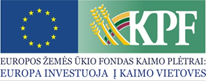 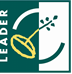 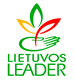 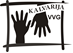 Sangrūdos kaimo bendruomenė baigė įgyvendinti projektą „Viešosios erdvės sutvarkymas Sangrūdos kaime“, KALV-LEADER-6B-I-2-1-2018Sangrūdos kaimo bendruomenė baigė įgyvendinti projektą „Viešosios erdvės sutvarkymas Sangrūdos kaime, KALV-LEADER-6B-I-2-1-2018. Bendra projekto vertė – iki 35.875,00 Eur, iš kurių paramos lėšos – iki 28.700,00 Eur. Projekto tikslas - sutvarkyti viešąją erdvę ir atlikti pasivaikščiojimo takelių kapitalinį remontą Sangrūdos kaime.Įgyvendintas projektas ir sutvarkyta viešoji erdvė sudaro kaimo bendruomenės gyventojams patogesnį susisiekimą, aktyvina užimtumą, užtikrina palankios socialinės aplinkos kūrimą. Projektas įgyvendintas su partneriu – Kalvarijos savivaldybės administracija.